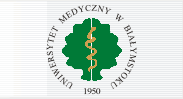 ZamawiającyUNIWERSYTET MEDYCZNY W BIAŁYMSTOKUul. Jana Kilińskiego 1, 15 – 089 Białystokwww.umb.edu.plDział Zamówień Publicznychtel. 85 748 57 39, 748 56 25, 748 56 26, 748 56 40, 748 55 39, 748 56 27e-mail: zampubl@umb.edu.pl        Białystok, 30.07.2020 r.Nr sprawy: AZP.25.1.49.2020	Na podstawie art. 86 ust. 5 ustawy z dnia 29 stycznia 2004 r. - Prawo zamówień publicznych (Dz. U. z 2019r. poz. 1843) zwanej dalej ustawą Pzp, Zamawiający, tj.: Uniwersytet Medyczny w Białymstoku zawiadamia, iż w przetargu nieograniczonym pn. Dostawa wraz z transportem, rozładunkiem, wniesieniem, zamontowaniem, dostarczeniem instrukcji stanowiskowej i jej wdrożeniem, serwisowaniem i gwarancją wyposażenia meblowego do Jednostek Organizacyjnych i Administracyjnych Uniwersytetu Medycznego w Białymstoku, z podziałem na siedem części j/n:którego ogłoszenie zostało zamieszczone w Biuletynie Zamówień Publicznych nr 563612-N-2020 z dnia 2020-07-17r., wpłynęły następujące oferty:Wysokość środków, jakie Zamawiający zamierza przeznaczyć na sfinansowanie zamówienia to:Wykonawca jest zobowiązany w terminie 3 dni od zamieszczenia na stronie internetowej niniejszej informacji (tj. od dnia 30.07.2020r.), złożyć oświadczenie o przynależności lub braku przynależności do tej samej grupy kapitałowej, o której mowa w art. 24 ust. 1 pkt 23 ustawy Pzp (do wykorzystania wzór oświadczenia – w załączeniu). Wraz ze złożeniem oświadczenia, Wykonawca może przedstawić dowody, że powiązania z innym Wykonawcą nie prowadzą do zakłócenia konkurencji w postępowaniu.        W imieniu Zamawiającego                                                                                                                      Kanclerz UMB         .........................................mgr Konrad RaczkowskiZałącznik nr 11do SIWZZamawiający: UNIWERSYTET MEDYCZNY  W BIAŁYMSTOKU                     ul. Jana Kilińskiego 1                             15-089 BiałystokWykonawca:…………………………………………(pełna nazwa/firma, adres, w zależności od podmiotu: NIP/PESEL, KRS/CEiDG)reprezentowany przez:…………………………………………(imię, nazwisko, stanowisko/podstawa do  reprezentacji)Oświadczenie wykonawcy składane na podstawie art. 24 ust. 11 ustawy z dnia 29 stycznia 2004 r.  Prawo zamówień publicznych (dalej jako: ustawa Pzp), DOTYCZĄCE PRZESŁANEK WYKLUCZENIA Z POSTĘPOWANIA / GRUPA KAPITAŁOWA Na potrzeby postępowania o udzielenie zamówienia publicznego pn. Dostawa wraz z transportem, rozładunkiem, wniesieniem, zamontowaniem, dostarczeniem instrukcji stanowiskowej i jej wdrożeniem, serwisowaniem i gwarancją wyposażenia meblowego do Jednostek Organizacyjnych i Administracyjnych Uniwersytetu Medycznego w Białymstoku, z podziałem na siedem części.  oświadczam, co następuje:OŚWIADCZENIA DOTYCZĄCE WYKONAWCY:Oświadczam, że nie podlegam wykluczeniu z postępowania na podstawie art. 24 ust. 1 pkt 23 ustawy Pzp.Art. 24. 1. Z postepowania o udzielenie zamówienia wyklucza się:23) wykonawców, którzy należąc do tej samej grupy kapitałowej, w rozumieniu ustawy z dnia 16 lutego 2007 r. o ochronie konkurencji i konsumentów (Dz. U. z 2015 r. poz. 184, 1618 i 1634), złożyli odrębne oferty, oferty częściowe lub wnioski o dopuszczenie do udziału w postępowaniu, chyba, że wykażą, że istniejące między nimi powiązania nie prowadzą do zakłócenia konkurencji w postępowaniu o udzielenie zamówienia.…………….……. (miejscowość), dnia ………….……. r. 							…………………………………………(podpis)Oświadczam, że zachodzą w stosunku do mnie podstawy wykluczenia z postępowania na podstawie art. 24 ust. 1 pkt 23 ustawy Pzp. Jednocześnie oświadczam, że w związku z ww. okolicznością, na podstawie art. 24 ust. 11 ustawy Pzp przedkładam następujące środki dowodowe wskazujące na brak podstaw do wykluczenia z niniejszego postepowania: ………………………………………………………………………………………………………………………………………………………………………………………………………………………..……………….…………….……. (miejscowość), dnia ………….……. r. 							…………………………………………(podpis)Art. 24 ust. 11. Wykonawca, w terminie 3 dni od dnia zamieszczenia na stronie internetowej informacji, o której mowa w art. 86 ust. 5 przekazuje zamawiającemu oświadczenie o przynależności lub braku przynależności do tej samej grupy kapitałowej, o której mowa w ust. 1 pkt. 23. Wraz za złożeniem oświadczenia, wykonawca może przedstawić dowody, że powiązania z innym wykonawcą nie prowadzą do zakłócenia konkurencji w postępowaniu o udzielenie zamówienia.OŚWIADCZENIE DOTYCZĄCE PODANYCH INFORMACJI:Oświadczam, że wszystkie informacje podane w powyższych oświadczeniach są aktualne 
i zgodne z prawdą oraz zostały przedstawione z pełną świadomością konsekwencji wprowadzenia zamawiającego w błąd przy przedstawianiu informacji.…………….……. (miejscowość), dnia ………….……. r. 							…………………………………………                                                                                                                                                                (podpis)Część przetarguPrzedmiot zamówienia i miejsce dostawyDostawa wraz z transportem, rozładunkiem, wniesieniem, zamontowaniem, dostarczeniem instrukcji stanowiskowej i jej wdrożeniem, serwisowaniem i gwarancją wyposażenia meblowego do: DZIAŁU SPRAW STUDENCKICH UMB, ZAKŁADU FIZJOLOGII UMB, ZAKŁADU CHEMII ORGANICZNEJ UMB, ZAKŁADU FARMAKODYNAMIKI UMB, ZAKŁADU MEDYCYNY RODZINNEJ UMB, SEKCJI DS. ZINTEGROWANEGO SYSTEMU ZARZĄDZANIA UCZELNIĄ  Dostawa wraz z transportem, rozładunkiem, wniesieniem, zamontowaniem, dostarczeniem instrukcji stanowiskowej i jej wdrożeniem, serwisowaniem i gwarancją szaf ubraniowych metalowych do pomieszczeń Centrum Dydaktyki Stomatologicznej UMB.Dostawa wraz z transportem, rozładunkiem, wniesieniem, zamontowaniem, dostarczeniem instrukcji stanowiskowej i jej wdrożeniem, serwisowaniem i gwarancją mebli biurowych do Biura Karier UMBDostawa wraz z transportem, rozładunkiem, wniesieniem, zamontowaniem, dostarczeniem instrukcji stanowiskowej i jej wdrożeniem, serwisowaniem i gwarancją mebli biurowych do Zakładu Genetyki Klinicznej UMBDostawa wraz z rozładunkiem, wniesieniem, montażem oraz dostarczeniem instrukcji stanowiskowej i jej wdrożeniem, serwisowaniem i gwarancją zabudowy meblowej dwóch kuchni do Domu Studenta nr 2 UMBDostawa wraz z rozładunkiem, wniesieniem, montażem oraz dostarczeniem instrukcji stanowiskowej i jej wdrożeniem, serwisowaniem i gwarancją tapczanów studenckich do Domu Studenta nr 2 UMBDostawa wraz z rozładunkiem, wniesieniem, montażem oraz dostarczeniem instrukcji stanowiskowej i jej wdrożeniem, serwisowaniem i gwarancją krzeseł do Collegium Novum UMB (Blok M)Numer ofertyNazwa (firma) siedziba 
i adres wykonawcyCena ofertowa brutto (zł)Termin dostawyOkres gwarancji(w miesią-cach)Warunki płatności1TRONUS Polska Sp. z o. o.ul. Ordona 2A 01-237 WarszawaCzęść 1- 14.981,40 Część 2- 15.867,00 Część 3- 10.135,20 Część 4- 10.725,60 Część 5- 57.539,40Część 6- 29.520,00 Część 7- 94.095,00 Część 1- 35 dniCzęść 2- 42 dniCzęść 3- 35 dniCzęść 4- 35 dniCzęść 5- od 14.09.do 23.09.2020r.Część 6-  do 25.09.2020Część 7-  od 07.09. do 16.09.2020Część 1-  36Część 2-  48Część 3-  60Część 4-  60Część 5-  48Część 6-  60Część 7-  48do 30 dni2TOBO Datczuk Sp. jawna Kuriany 10415-589 BiałystokCzęść 1-  6.598,95Część 2-  7.177,05Część 3-  7.380,00Część 4-  8.165,97Część 5-36.014,40Część 6-22.115,40  Część 7-43.788,00  Część 1- 35 dniCzęść 2- 42 dniCzęść 3- 35 dniCzęść 4- 35 dniCzęść 5- od 14.09.do 23.09.2020r.Część 6-  do 25.09.2020Część 7-  od 07.09. do 16.09.2020Część 1-  36Część 2-  48Część 3-  60Część 4-  60Część 5-  48Część 6-  60Część 7-  48do 30 dni3ARTFORM Ewa Lorencul. KEN 52, lok.315-687 BiałystokCzęść 2-   7.011,00 Część 7- 46.678,50 Część 2- 42 dniCzęść 7- od 07.09. do 16.09.2020Część 2-  48Część 7-  48do 30 dni4RENGGLI Sp. z o. o.ul. Handlowa 6A15-399 BiałystokCzęść 3-  6.661,25 Część 5-29.940,00Część 3- 35 dniCzęść 5- od 14.09.do 23.09.2020r.Część 3-  60Część 5-  48do 30 dniCzęść przetarguWysokość środków (brutto PLN)17 442,0026 000,0039 200,0048 547,455                                       30 000,00622 000,00759 000,00ogółem                                      142 189, 45